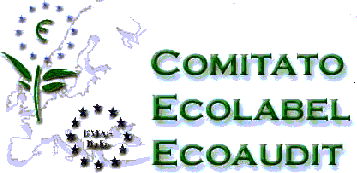 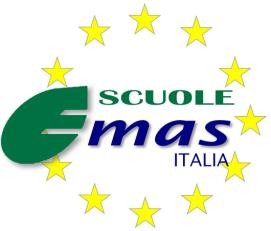 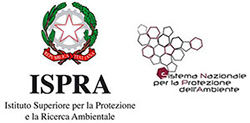 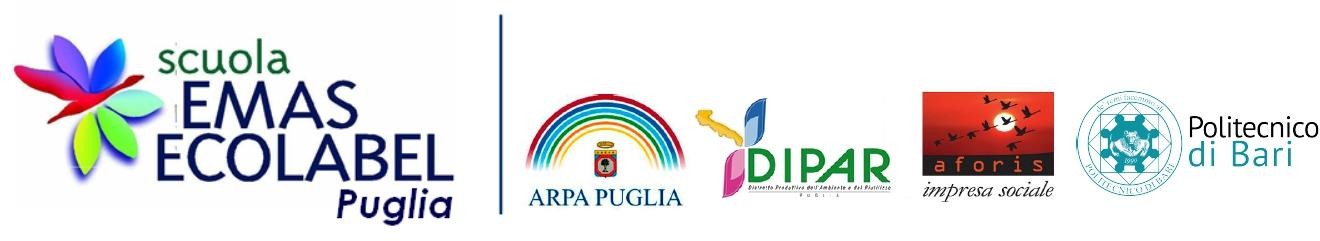 CORSO PER AUDITOR E CONSULENTI AMBIENTALI EMAS(MASTER I° LIVELLO SE - RA)Settori:Settore Agroindustria (CODICE NACE 10 - 11)Settore Energia Elettrica, Gas, Vapore e Aria Condizionata (CODICE NACE 35)Settore Gestione Impianti Trattamento Rifiuti e Acque Reflue (CODICE NACE 37, 38, 39)B	A	N	D O	D I	A  M M I	S S	I O	N EDalla collaborazione tra A.FO.RI.S. Impresa sociale e il Politecnico di Bari si attiva la:SCUOLA EMAS PUGLIA -  XIII EDIZIONE 2020 - 2021con l’obiettivo di formare figure professionali qualificate e riconosciute con funzioni di:consulente EMAS, in grado di assistere le piccole e medie imprese e le pubbliche amministrazioni, per i loro limitati settori di attività, lungo l’intero percorso di registrazione EMAS;auditor interno, in grado di verificare il Sistema di Gestione Ambiente della propria Azienda e dei propri fornitori.La Direzione Scientifica e il Coordinamento Amministrativo della Scuola EMAS ed ECOLABEL Puglia sono affidati al Politecnico di Bari nella persona del prof. Silvano Vergura, docente di ELETTROTECNICA per Ingegneria Elettrica, mentre Direzione Didattico - Organizzativa èaffidata ad A.FO.RI.S. -  IMPRESA SOCIALE, nella persona del prof. Gian Maria Gasperi che, fin dal 2004, riveste il ruolo di Responsabile Tecnico della Scuola EMAS ed ECOLABEL Puglia.La Commissione Locale della Scuola ECOLABEL (C.L.S.E.), con compiti di indirizzo e di programmazione delle attività d’interesse della Scuola è composta dai rappresentanti, formalmente designati, dei seguenti enti: A.FO.RI.S. -  IMPRESA SOCIALE, il Politecnico di Bari, ARPA Puglia e il DIPAR – Distretto Regionale per l’Ambiente ed il Riutilizzo. Sulla base dei criteri predisposti dal Comitato Interministeriale Ecolabel ed Ecoaudit con lo Schema nazionale di qualifica (rev. 7 del  14 Gennaio 2019) per le SCUOLE EMAS ED ECOLABEL e del progetto accreditato, come da nota pec  prot. n. 911 del 30/09/2020 del Presidente del Comitato per l’Ecolabel e per l’Ecoaudit Sezione EMAS Italia, è stato predisposto il presente avviso pubblico per l’A.F. 2020/2021,Corso per Auditor e Consulenti Ambientali EMAS Settori:AgroindustriaGestione Impianti Trattamento Rifiuti e Acque ReflueFornitura di Energia Elettrica, Gas, Vapore e Aria CondizionataArticolo 1Finalità ed obiettivi del CorsoIl Corso per Auditor e Consulenti Ambientali EMAS provvede alla formazione di figure professionali qualificate e specialistiche, con elevate competenze sistemiche, per la erogazione di servizi consulenziali, ad imprese ed Enti Locali, nel settore dell’ecogestione e della certificazione ambientale. La partecipazione al Corso fornisce una conoscenza approfondita dei Sistemi di Gestione Ambientale (S.G.A.) attualmente applicabili e riconosciuti a livello europeo (Regolamento CE n. 1221/2009 “Eco – Management and Audit Scheme - EMAS”) ed internazionale (Norme della serie UNI EN ISO 14000).Coloro che superano gli esami riceveranno un attestato rilasciato dalla SCUOLA EMAS PUGLIA e riconosciuto dal Comitato Nazionale Ecolabel Ecoaudit, che provvede al loro inserimento in un apposito Registro Nazionale degli attestati aggiornato e pubblicato sul sito web dell’ISPRA e del Comitato Nazionale Ecolabel Ecoaudit. Coloro che conseguono l’attestato di superamento degli esami possono richiedere di accedere in modo facilitato all’accreditamento come Verificatori Ambientali (V.A.) singoli, secondo quanto previsto nella procedura di accreditamento del Comitato Nazionale Ecolabel Ecoaudit (Rev. 07 del 14 Gennaio 2019).La Scuola EMAS Puglia, grazie alla collaborazione di Organismi di Certificazione  accreditati, successivamente alla frequenza  del corso di 40 ore qualificato da un Organismo di certificazione per “Auditor di Sistemi di Gestione Ambientale” offrirà la possibilità, ai partecipanti in possesso dei necessari requisiti, di avviare il percorso di qualifica per LEAD AUDITOR AMBIENTALE (affiancamento in qualità di Training Auditor durante le verifiche ispettive condotte presso i propri clienti da Organismi di certificazione accreditati).Il Corso per Auditor e Consulenti Ambientali EMAS verte sulla formazione specifica nel campo della registrazione ambientale EMAS per Agroindustria (Codici NACE 10, 11), Settore Energia Elettrica, Gas, Vapore e Aria Condizionata (CODICE NACE 35) e Gestione Impianti di Trattamento Rifiuti ed Acque Reflue (CODICI NACE 37, 38, 39).Articolo 2Requisiti generali di ammissioneGli allievi ammessi a frequentare il corso in oggetto sono in numero di 30 (trenta), suddivisi in numero di 10 (dieci) per il settore Agroindustria, n. 10 (dieci) per il settore Energia Elettrica, Gas, Vapore e Aria Condizionata e n. 10 (dieci) per il settore Gestione Impianti di Trattamento Rifiuti ed Acque Reflue.Possono accedere alla selezione i candidati in possesso di diploma di Laurea di I Livello (requisito minimo).Le lauree in discipline non scientifiche devono essere integrate da una formazione dimostrabile in tematiche e tecnologie ambientali, sistemi di gestione e quanto, in generale, attiene alla specificità del corso.Possono accedere, altresì, i candidati in possesso di titolo di studio di grado inferiore alla laurea previa approvazione, da parte della C.L.S.E., purché abbiano maturato comprovata e significativa competenza pluriennale in materia ambientale.I candidati potranno comunque dimostrare di essere in possesso di formazione specifica in:Scienza e tecnologia dell'ambiente,Aspetti tecnici ed ambientali relativi alla conduzione di impianti,Legislazione ambientale,Sistemi di Gestione,Metodi e procedure di audit e di verifica ambientale,Conoscenze tecniche attinenti ai settori d’interesse del corso.I requisiti di formazione specifica devono essere dimostrati mediante attestazioni di frequenza di corsi, con superamento di eventuali esami finali o seminari svolti durante il periodo di formazione scolastica o universitaria o successivamente a questa, lettera di accreditamento. I candidati possono allegare alla domanda di ammissione al corso ogni documento, materiale, pubblicazione e ricerca strettamente attinente alle materie del corso, in originale o copia autenticata.Articolo 3Domanda di ammissione e termini di presentazioneLa selezione per il Corso per Auditor e Consulenti Ambientali EMAS  avverrà in base alla valutazione delle domande di ammissione redatte  su apposito modulo reperibile presso il sito internet www.scuolaemaspuglia.it ovvero presso la Segreteria della Scuola all’indirizzo riportato in calce al presente avviso.Alla domanda di ammissione dovranno essere allegati i seguenti documenti:certificato di laurea o equivalente autocertificazione attestante il possesso della laurea e/o diploma di laurea e/o diploma di maturità (scuola secondaria di 2° grado);curriculum vitae;ogni altro documento che il candidato ritenga utile allegare per consentire una migliore valutazione della propria domanda;Le domande di partecipazione alla selezione dovranno pervenire entro SABATO 5 DICEMBRE 2020 all’indirizzo mail: info@scuolaemaspuglia.it, riportante la dicitura “Domanda di ammissione Scuola EMAS, Corso per Auditor e Consulenti Ambientali EMAS” al seguente indirizzo:In caso di falsità in atti e/o dichiarazioni mendaci, si applicherà l’art. 26 della Legge 4/1/1968 n. 15.La domanda dovrà essere sottoscritta dall’aspirante. Non saranno considerate ricevibili le domande non sottoscritte o inoltrate fuori termine. I dati, le notizie e le informazioni relative ai candidati pervenute attraverso la selezione saranno trattate nel rispetto della L. 675/96 e ss.mm.ii.Non si terrà conto delle domande che dovessero pervenire in data anteriore alla pubblicazione del presente bando. L’Amministrazione non assume alcuna responsabilità per la dispersione di comunicazioni dipendente da inesatta indicazione del recapito da parte del candidato o da mancata oppure tardiva comunicazione del cambiamento dell’indirizzo indicato nella domanda, né per  eventuali disguidi postali o telegrafici non imputabili a colpa dell’amministrazione stessa, o comunque imputabili a causa di terzi, a caso fortuito o forza maggiore, né per mancata restituzione dell’avviso di ricevimento.Articolo 4 Modalità di SelezioneLa selezione al corso avverrà a mezzo di colloquio telematico dal 7/12 al 10/12/2020, previo calendario che sarà comunicato temepestivamente agli interessati.La Direzione della Scuola opererà una preselezione dei candidati sulla base dei seguenti titoli:diploma di laurea e/o diploma di maturità (scuola secondaria di 2° grado);votazione del diploma di laurea e/o diploma di maturità (scuola secondaria di 2° grado);ulteriori titoli d’ingresso;ulteriore formazione specifica;esperienze lavorative;pubblicazioni, ricerche e articoli scientifici pubblicati su riviste specializzate;conoscenza di almeno una lingua straniera;conoscenza dei sistemi informatici. Saranno altresì valutate:attitudini al lavoro di gruppo, al “problem finding” e “problem solving”, alle relazioni interpersonali/comunicazione;motivazioni del soggetto in selezione alla partecipazione all’iniziativa.Per la selezione dei candidati è previsto, altresì, un colloquio individuale volto a valutare il candidato dal punto di vista motivazionale ed attitudinale oltre che la corrispondenza tra le precedenti esperienze formative e lavorative del candidato ed il profilo professionale oggetto del corso. Il colloquio orale potrà essere realizzato, per esigenze espresse dai singoli candidati, anche in modalità di videoconferenza. Il sistema di valutazione delle candidature sarà basato su una griglia di valutazione articolata in criteri di ammissibilità generali e criteri di ammissibilità curriculari, a cui sarà attribuito un determinato punteggio per ogni elemento di valutazione. Si intenderà superata la fase di selezione con un punteggio minimo di 36/60.La graduatoria stilata deriverà dal punteggio ottenuto dalla complessiva valutazione.In caso di parità tra più concorrenti si darà la precedenza al concorrente più anziano. In caso di rinuncia si procederà allo scorrimento della graduatoria, entro l’inizio del corso. In caso di posti resisi liberi durante il corso a seguito di rinunce, sarà valutata la loro copertura da parte di altri candidati idonei entro il 50% della fase d’aula (parte generale).La graduatoria finale dei candidati sarà resa nota sul sito internet www.scuolaemaspuglia.it . La pubblicazione sul predetto sito internet varrà come notifica di avvenuto inserimento in graduatoria degli idonei ed ammessi al corso. La Direzione della Scuola provvederà, comunque, a comunicare l’esito finale della selezione all’indirizzo e-mail che i candidati avranno indicato nella propria istanza.Per i candidati già qualificatisi come Auditor e Consulenti Ambientali EMAS presso altre Scuole accreditate dal  Comitato  Nazionale Ecolabel – Ecoaudit saranno riconosciuti i crediti formativi maturati.La loro partecipazione al Corso sarà consentita previa autorizzazione della Commissione Nazionale Scuole EMAS.Articolo 5Procedura per la gestione dei reclamiI candidati esclusi a seguito delle selezioni potranno avvalersi del diritto di accesso ai documenti amministrativi in base alla Legge 241/90 e potranno proporre reclamo, in forma scritta, entro 3 giorni dalla pubblicazione della lista degli ammessi, aCOMMISSIONE LOCALE SCUOLA EMAS (CLSE)c/o Politecnico di Bari, Via Edoardo Orabona, 4 – 70126 Bari e mail: info@scuolaemaspuglia.itI richiedenti otterranno risposta motivata entro 5 giorni dal ricevimento del reclamo e, contro di essa, potranno appellarsi indirizzando apposita richiesta, entro 3 giorni dal ricevimento della risposta, alla CLSE, presso il Comitato Ecoaudit Ecolabel in via Vitaliano Brancati, 64 - 00144 Roma.Terminata la procedura per la gestione dei reclami, la graduatoria definitiva sarà resa nota sul sito internet www.scuolaemaspuglia.it.Articolo 6 Piano FormativoL’attività didattica avrà inizio sabato 12 Dicembre 2020 per concludersi, verosimilmente, nel mese di Giugno 2021.La durata complessiva delle attività formativa è di 276 ore. La parte teorica  sarà organizzata in 72 ore di lezione sulla parte generale, comune ai tre settori individuati, in 64 ore di lezione sulla parte specifica, organizzata in tre differenti sessioni corrispondenti a ciascun settore individuato e n. 40 ore per tecniche di audit comuni ai tre settori. L’attività di Project Work, presso aziende dei settori Agroindustria, Energia e Gestione Impianti Trattamento Rifiuti ed Acque, si articolerà in 100 ore complessive per ciascun settore.Il corso si terrà in modalità e-learning, con la cadenza di una o più sessioni a settimana, per n.  4 ore di attività formativa/ciascuna in orario pomeridiano. Sono previste alcune sessioni in orario antimeridiano di  sabato. La parte sperimentale è organizzata in 100  ore e consiste in esercitazioni pratiche (Project Work e ispezioni) presso organizzazioni, pubbliche e private, selezionate dalla C.L.S.E. e impegnerà il corsista per non meno di tre mesi. Il sistema di formazione a distanza che verrà adottato per la realizzazione della SEEP 2020-2021, si avvale della piattaforma denominata GoingFAD, (una piattaforma digitale “web based” sviluppata tenendo conto della normativa vigente sulla formazione a distanza e di tutte le direttive emanate da ANPAL (Agenzia Nazionale per le Politiche Attive del Lavoro) e dal Ministero del Lavoro e delle Politiche Sociali.Gli argomenti trattati, nella parte generale e nella parte specifica in funzione del settore specialistico di riferimento, saranno:Legislazione Ambientale (politiche ambientali internazionali ed europee, acque, rifiuti, emissioni in atmosfera, rischi di incidente  rilevante, valutazione di impatto ambientale);Norme sui Sistemi di Gestione Ambientale: (Regolamento EMAS 1221/09, Norme UNI ISO Serie 14000);Gestione aziendale (metodi di gestione e pianificazione aziendale, gestione del personale, organizzazione, comunicazione e marketing ambientale, formazione e sviluppo nei settori d’interesse);Sistema di Gestione Ambientale (analisi ambientale iniziale, politica ambientale, valutazione aspetti ambientali significativi, obiettivi, target e programmi ambientali); Tecniche di Audit ambientale (obiettivi, metodologia applicativa nell’esecuzione di un Audit ambientale, funzione del consulente e revisore ambientale, funzioni del verificatore ambientale);Energy management (metodologie di valutazione del bilancio energetico di edifici e imprese, soluzioni tecniche per l’efficientamento energetico)Green Public Procurement come strumento di politica ambientale (nuovo codice degli appalti e normativa di riferimento per gli  acquisti verdi della Pubblica Amministrazione, i Criteri Ambientali Minimi, Life Cycle Costing e Life Cycle Analysis)Tecniche e cicli produttivi (elementi di ecologia, elementi di economia ambientale, descrizione del processo produttivo, conservazione delle risorse, controllo delle emissioni, protezione del suolo, riduzione e smaltimento rifiuti, metodi per il controllo operativo e la sorveglianza nei settori d’interesse, Life Cycle Analysis);Analisi ambientale specifica (pianificazione ed organizzazione della dichiarazione ambientale per le aziende d’interesse).Il modulo di 40 ore per “Tecniche di audit ambientale”, riconosciuto, ha l'obiettivo della formazione e qualificazione di auditor di parte terza (Valutatori Sistemi di Gestione Ambientale) e sarà realizzato al termine dell’attività teorica d’aula, richiedendo, come prerequisito, una buona conoscenza della norma ISO 14001 e del Regolamento EMAS. Il modulo si articola in lezioni ed esercitazioni pratiche con l'analisi di casi di studio, realizzazioni di role-playing e si conclude con esame scritto ed orale.Gli interessati al rilascio della qualifica di Auditor potranno successivamente sostenere l’esame preso Enti certificati, preventivamente convenzionati, pagando esclusivamente la quota prevista per l’esame.Il modulo relativo al Project Work sarà effettuato con visite ed ispezioni presso le organizzazioni pubbliche e private (individuate dai partner della SCUOLA EMAS ED ECOLABEL – PUGLIA), che operano nei settori individuati dal programma formativo.Le attività saranno svolte dai corsisti in gruppi composti in media da 5 unità, assistiti da un Coordinatore di Project Work, Esperto in Sistemi  di Gestione Ambientale ed in attività di audit.Sono previsti momenti di verifica della formazione impartita e momenti di valutazione della performance formativa della Scuola.La frequenza del corso è obbligatoria ed è richiesta per almeno il 80% del totale delle lezioni.Articolo 7Esame finale e certificazione delle competenzeAi fini della valutazione del percorso formativo svolto, su proposta della C.L.S.E., sarà nominata un’apposita Commissione di ValutazioneSaranno ammessi a sostenere l’esame finale i candidati che avranno assolto interamente a tutti gli obblighi di frequenza, secondo le modalità stabilite dalla Scuola stessa, ed accettate dal candidato all’atto dell’iscrizione.La valutazione conclusiva si articola in due prove, a ciascuna delle quali sarà attribuito un punteggio di massimo 10 punti:una prova scritta atta a valutare l’apprendimento teorico e specialistico;una prova orale di discussione dei prodotti tecnici dell’attività di project work.L’esame finale si intenderà superato con una votazione per ciascuna prova non inferiore ai 6/10.Ai corsisti ritenuti idonei verrà rilasciato un attestato comprovante a tutti gli effetti la qualifica ottenuta, valida per l’inserimento nel Registro Nazionale dei Consulenti Ambientali EMAS e nell’Elenco Regionale dei Consulenti Ambientali EMAS, disponibile sul sito www.scuolaemaspuglia.itArticolo 8 IscrizioneI 30 candidati che risulteranno ammessi dovranno perfezionare l’iscrizione (il cui form è disponibile sul predetto sito della Scuola) con il pagamento della quota di iscrizione entro e non oltre il termine indicato dalla Direzione della Scuola.La quota di iscrizione al corso è fissata in € 2.500,00 (Euro duemilacinquecento/00) IVA inclusa, da versare anche in quattro rate (da € 625,00 l’una), sul c/c 4172 (CODICE IBAN IT 45X0311104001000000004172) presso UBI BANCA – FILIALE DI BARI intestato a POLITECNICO DI BARI con la indicazione obbligatoria della seguente causale “Quota di iscrizione alla SCUOLA EMAS ed ECOLABEL  PUGLIA  –  Corso per Consulenti EMAS” . I corsisti interessati al rilascio della fattura per l’intera quota versata dovranno dichiararlo all’atto dell’iscrizione. La quota è comprensiva del materiale didattico pertinente al corso; i testi base sono esclusi. La medesima quota comprende il modulo di 40 ore per “Tecniche di audit” di cui all’art. 6 del presente Bando. Ai  partecipanti a tale modulo  sarà distribuito la dispensa del corso, le norme di riferimento (ISO 14001:2015 e ISO 19011:2018) e l’attestato di partecipazione. I corsisti interessati alla qualificazione di auditor ambientale potranno sostenere il relativo esame in Bari versando l’ulteriore quota direttamente all’Organizzazione che sarà prescelta per l’erogazione di detto specifico servizio formativo.I candidati ammessi alla Scuola potranno accedere alle lezioni dietro esibizione della domanda di iscrizione corredata della ricevuta della quota di partecipazione.L’iscrizione dovrà essere accompagnata dalla seguente documentazione:fotocopia di un documento di identità personale;ricevuta del versamento.Per ulteriori informazioni, rivolgersi a:Articolo 9 InformazioniSCUOLA EMAS ED ECOLABEL PUGLIAc/o A.FO.RI.S. – Impresa Sociale, Via Libera, 15 –71121 Foggiaweb www.scuolaemaspuglia.it e mail: info@scuolaemaspuglia.it tel. 0881665635DATA 13/05/2019POLITECNICO DI BARI	AFORIS – IMPRESA SOCIALEIl Direttore Scientifico	Il Direttore DidatticoProf. Silvano Vergura	Prof. Gian Maria Gasperi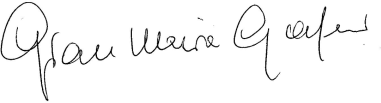 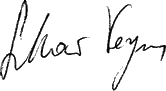 